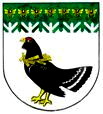 от 28 сентября 2023 года № 651О внесении изменений в Положение «О мерах по обеспечению исполнения бюджета Мари-Турекского муниципального района Республики Марий Эл», утвержденное постановлением администрации Мари-Турекского муниципального района от 26.02.2020 г № 78Администрация Мари-Турекского муниципального района Республики Марий Эл п о с т а н о в л я е т:1. Внести в Положение о мерах по обеспечению исполнения бюджета Мари-Турекского муниципального района Республики Марий Эл, утвержденное постановлением администрации Мари-Турекского муниципального района от 26 февраля 2020 г. № 78 (в ред. от 05.04.2021 г. № 144, от 29.07.2022 г. № 489), следующие изменения:1.1. Действие абзаца первого подпункта «б» пункта 5.1 приостановить до 1 января 2024 г. .1.2. Подпункт «б» пункта 5.1 дополнить абзацами вторым – третьим следующего содержания:«В 2023 году главные распорядители средств бюджета Мари-Турекского муниципального района Республики Марий Эл как получатели средств бюджета Мари-Турекского муниципального района Республики Марий Эл и подведомственные им получатели средств бюджета Мари-Турекского муниципального района Республики Марий Эл предусматривают в заключаемых ими договорах (муниципальных контрактах) средства на финансовое обеспечение которых подлежат казначейскому сопровождению в соответствии с бюджетным законодательством Российской Федерации, авансовые платежи в размере от 30 до 50 процентов суммы договора (муниципального контракта), но не более лимитов бюджетных обязательств, доведенных до получателей средств бюджета Мари-Турекского муниципального района Республики Марий Эл на указанные цели на соответствующий финансовый год.В случае если исполнение договора (муниципального контракта), указанного в абзаце втором настоящего пункта, осуществляется в 2023 году и последующих годах и соответствующих лимитов бюджетных обязательств, доведенных до получателя средств бюджета Мари-Турекского муниципального района Республики Марий Эл, недостаточно для выплаты авансового платежа в текущем финансовом году, в договоре (муниципальном контракте) предусматривается условие о выплате части такого авансового платежа в оставшемся размере не позднее 1 февраля очередного финансового года без подтверждения поставки товаров (выполнения работ, оказания услуг) в объеме ранее выплаченного авансового платежа.1.3. Пункт 5.1. дополнить подпунктом г) следующего содержания:«г) 30% стоимости электрической энергии (мощности) в подлежащем оплате объеме покупки в месяце, за который осуществляется оплата, вносимая до 10-го числа этого месяца;40% стоимости электрической энергии (мощности) в подлежащем оплате объеме покупки в месяце, за который осуществляется оплата, вносимая до 25-го числа этого месяца.2. Настоящее постановление вступает в силу со дня его официального опубликования (обнародования) и распространяется на правоотношения, возникшие с 1 января 2023 г.3. Разместить настоящее постановление на официальном сайте Мари-Турекского муниципального района Республики Марий Эл в информационно - телекоммуникационной сети «Интернет».МАРИЙ ЭЛ РЕСПУБЛИКЫНМАРИЙ ТУРЕК МУНИЦИПАЛЬНЫЙ РАЙОНЫНАДМИНИСТРАЦИЙЖЕАДМИНИСТРАЦИЯМАРИ-ТУРЕКСКОГО МУНИЦИПАЛЬНОГО РАЙОНАРЕСПУБЛИКИ МАРИЙ ЭЛАДМИНИСТРАЦИЯМАРИ-ТУРЕКСКОГО МУНИЦИПАЛЬНОГО РАЙОНАРЕСПУБЛИКИ МАРИЙ ЭЛПУНЧАЛПОСТАНОВЛЕНИЕПОСТАНОВЛЕНИЕГлава администрацииМари-Турекскиймуниципального районаС.Решетов